Bridging the Employment Gap SeriesJanitorialChart Aligning the Curriculum to the OALCFIntroductionThis Janitorial Curriculum was originally produced in 2008 as part of the Bridging the Employment Gap series of occupation-related manuals, and is aligned to the Essential Skills, as defined by Human Resources and Skills Development Canada (HRSDC).  With the implementation in Ontario of the Ontario Adult Literacy Curriculum Framework (OALCF), Simcoe/Muskoka Literacy Network has now aligned all the curriculum manuals to the competencies, task groups, and complexity levels of the OALCF.  While not all of the activities in this curriculum are tasks, in the truest definition, they have all been aligned for the benefit and convenience of practitioners and students who are using the curriculum.  The alignments were made using several assumptions and agreements:The curricula are used by a student-tutor pair or by a group of students with a practitioner (paid or volunteer).Competencies and task groups were selected based on the actual instructions to the practitioner as written for that activity.  Suggested or optional steps and additional activities have not been aligned.  If you include these optional steps or do the additional or suggested activities, additional competencies and/or changes to complexity levels may result.  In some cases, an instruction may be rather unclear.  For example, an instruction may say to  “use” one of the teaching aids or something from another resource; unless the instruction specifically states that the teaching aid would be given to or used with the student, we have assumed that it pertains to the practitioner only .If the instructions say to use an activity from another section of the curriculum or from another curriculum, then it will be aligned in that curriculum, and you will need to consult the alignment chart for that section or curriculum. Some of the activities are skill-building activities leading to a task or competency.  Therefore, in some cases, a competency or task group has been selected based on the task or competency being developed.In some activities, there is a fairly substantial amount of presentation and/or demonstration by the practitioner, and the student needs to use this information in associated activities afterwards.  In this case, competency A3 will be included in the chart for that activity.These curricula may be used with a tutor-student pair or in a group setting of several students and a practitioner.  Throughout the curricula there are many activities where the practitioner asks simple questions of the students.  Even though there may be more than one student present, the interchange needed to answer the questions is direct between the practitioner and the student answering.  In this case, competency B1.1 has been selected.If the activity instructions specify “Discuss” and it is clear that a more complex exchange of information and opinion is required, then B1.2 has been selected.   	  Please contact us if you have any comments or suggestions about this alignment chart.         Phone: 705-326-7227                         E-mail: simcoe.muskoka@literacynetwork.ca      Address:  575 West St. S., Unit 15, Orillia, ON  L3V 7N6         Website: www.nald.ca/smlnSimcoe/Muskoka Literacy Network is grateful for funding from the Ministry of Training, Colleges and Universities – Employment Ontario to complete this project.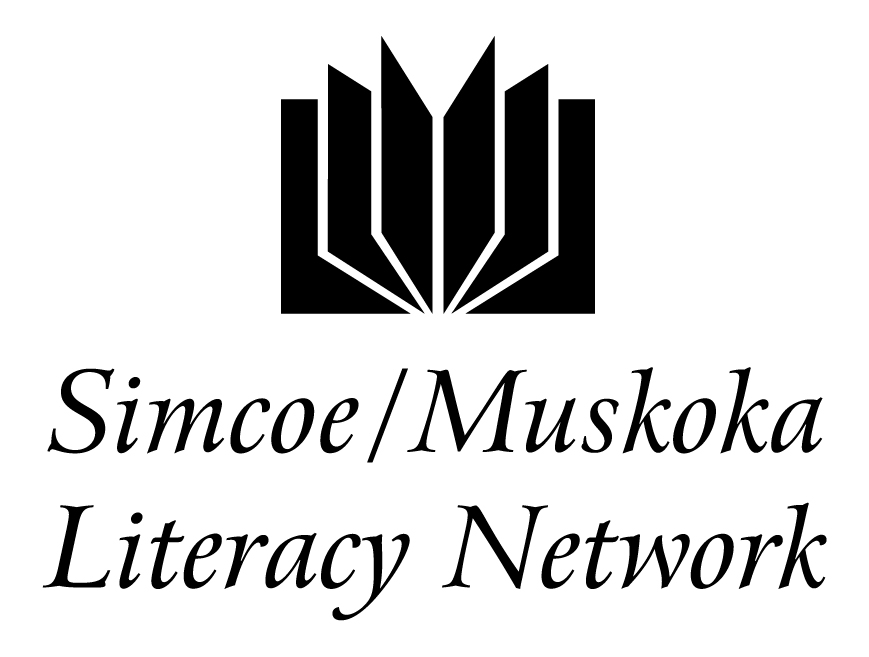 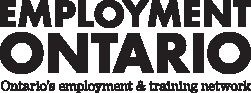 This Employment Ontario project was funded by the Ontario government.Janitorial - SafetyJanitorial - SafetyJanitorial - SafetyJanitorial - SafetyJanitorial - SafetyJanitorial - SafetyJanitorial - SafetyJanitorial - SafetyJanitorial - SafetyJanitorial - SafetyJanitorial - SafetyJanitorial - SafetyJanitorial - SafetyJanitorial - SafetyJanitorial - SafetyJanitorial - SafetyJanitorial - SafetyJanitorial - SafetyJanitorial - SafetyJanitorial - SafetyJanitorial - SafetyJanitorial - SafetyJanitorial - SafetyJanitorial - SafetyJanitorial - SafetyJanitorial - SafetyJanitorial - SafetyJanitorial - SafetyJanitorial - SafetyJanitorial - SafetyJanitorial - SafetyJanitorial - SafetyJanitorial - SafetyJanitorial - SafetyJanitorial - SafetyJanitorial - SafetyJanitorial - SafetyJanitorial - SafetyCompetencyFind and Use informationFind and Use informationFind and Use informationFind and Use informationFind and Use informationFind and Use informationFind and Use informationCommunicate Ideas & InformationCommunicate Ideas & InformationCommunicate Ideas & InformationCommunicate Ideas & InformationCommunicate Ideas & InformationCommunicate Ideas & InformationCommunicate Ideas & InformationCommunicate Ideas & InformationCommunicate Ideas & InformationCommunicate Ideas & InformationUnderstand & Use NumbersUnderstand & Use NumbersUnderstand & Use NumbersUnderstand & Use NumbersUnderstand & Use NumbersUnderstand & Use NumbersUnderstand & Use NumbersUnderstand & Use NumbersUnderstand & Use NumbersUnderstand & Use NumbersUnderstand & Use NumbersUnderstand & Use NumbersUse Digital TechnologyUse Digital TechnologyUse Digital TechnologyManage LearningManage LearningManage LearningEngage With OthersTask Group Read Continuous TextInterpret DocumentsExtract information from films, broadcasts and presentationsInteract with othersWrite continuous textComplete and create documentsExpress oneself creativityManage Money Manage TimeUse MeasuresManage DataUse Digital TechnologyUse Digital TechnologyUse Digital TechnologyManage LearningManage LearningManage LearningEngage With OthersTask Group #A1. 1A1,2A1.3A2.1A2.2A2.3A3B1.1B1.2B1.3B2.1B2.1B2.3B3.1B3.2B3.3B4C1.1C1.2C1.3C2.1C2.1C2.3C3.1C3.2C3.3C4.1C4.2C4.3D.1D.2D.3E.1E,.2E.3FActivity1. Rights and        Responsibilities Activity2. Everyone has a       part to playActivity3. The Employer     plays a partActivity4. HazardsActivity5. Learn how to     protect yourselfActivity6. Personal     Protective     Equipment (PPE)Activity7. Safe Operating     Procedures (SOP)Activity8. Emergency     ProceduresActivity9. Protecting     yourselfActivity10.Reporting InjuriesActivity11.Special risksActivityDemo – Task 1ActivityDemo – Task 2ActivityWhat I Have Learned & Skills PracticedJanitorial – Hazardous Product LabelsJanitorial – Hazardous Product LabelsJanitorial – Hazardous Product LabelsJanitorial – Hazardous Product LabelsJanitorial – Hazardous Product LabelsJanitorial – Hazardous Product LabelsJanitorial – Hazardous Product LabelsJanitorial – Hazardous Product LabelsJanitorial – Hazardous Product LabelsJanitorial – Hazardous Product LabelsJanitorial – Hazardous Product LabelsJanitorial – Hazardous Product LabelsJanitorial – Hazardous Product LabelsJanitorial – Hazardous Product LabelsJanitorial – Hazardous Product LabelsJanitorial – Hazardous Product LabelsJanitorial – Hazardous Product LabelsJanitorial – Hazardous Product LabelsJanitorial – Hazardous Product LabelsJanitorial – Hazardous Product LabelsJanitorial – Hazardous Product LabelsJanitorial – Hazardous Product LabelsJanitorial – Hazardous Product LabelsJanitorial – Hazardous Product LabelsJanitorial – Hazardous Product LabelsJanitorial – Hazardous Product LabelsJanitorial – Hazardous Product LabelsJanitorial – Hazardous Product LabelsJanitorial – Hazardous Product LabelsJanitorial – Hazardous Product LabelsJanitorial – Hazardous Product LabelsJanitorial – Hazardous Product LabelsJanitorial – Hazardous Product LabelsJanitorial – Hazardous Product LabelsJanitorial – Hazardous Product LabelsJanitorial – Hazardous Product LabelsJanitorial – Hazardous Product LabelsJanitorial – Hazardous Product LabelsCompetencyFind and Use informationFind and Use informationFind and Use informationFind and Use informationFind and Use informationFind and Use informationFind and Use informationCommunicate Ideas & InformationCommunicate Ideas & InformationCommunicate Ideas & InformationCommunicate Ideas & InformationCommunicate Ideas & InformationCommunicate Ideas & InformationCommunicate Ideas & InformationCommunicate Ideas & InformationCommunicate Ideas & InformationCommunicate Ideas & InformationUnderstand & Use NumbersUnderstand & Use NumbersUnderstand & Use NumbersUnderstand & Use NumbersUnderstand & Use NumbersUnderstand & Use NumbersUnderstand & Use NumbersUnderstand & Use NumbersUnderstand & Use NumbersUnderstand & Use NumbersUnderstand & Use NumbersUnderstand & Use NumbersUse Digital TechnologyUse Digital TechnologyUse Digital TechnologyManage LearningManage LearningManage LearningEngage With OthersTask Group Read Continuous TextInterpret DocumentsExtract information from films, broadcasts and presentationsInteract with othersWrite continuous textComplete and create documentsExpress oneself creativityManage Money Manage TimeUse MeasuresManage DataUse Digital TechnologyUse Digital TechnologyUse Digital TechnologyManage LearningManage LearningManage LearningEngage With OthersTask Group #A1. 1A1,2A1.3A2.1A2.2A2.3A3B1.1B1.2B1.3B2.1B2.1B2.3B3.1B3.2B3.3B4C1.1C1.2C1.3C2.1C2.1C2.3C3.1C3.2C3.3C4.1C4.2C4.3D.1D.2D.3E.1E,.2E.3FActivity1.  HazardsActivity2. Hazards in the        workplaceActivity3. LabelsActivity4. Hazard SymbolsActivity5. Examining     WHMIS labelsActivity6. Why do we need    protection?Activity7. PoisonActivity8. Poison     (poisonous):    PreventionActivity9. Poison     (poisonous):   Be safeActivity10. CorrosiveActivity11.Spilling corrosive      MaterialsActivity12.Corrosive: be     safeActivity13.FlammableActivity14. Flammable risks:      be safeActivity15. Explosive/       compressed gasActivity16. Other WHMIS      symbolsActivity17. No MixingActivity18. Unknown symbolActivityDemo – Task 1ActivityDemo – Task 2ActivityDemo – Task 3ActivityWhat I Have Learned & Skills PracticedJanitorial – Understanding SignsJanitorial – Understanding SignsJanitorial – Understanding SignsJanitorial – Understanding SignsJanitorial – Understanding SignsJanitorial – Understanding SignsJanitorial – Understanding SignsJanitorial – Understanding SignsJanitorial – Understanding SignsJanitorial – Understanding SignsJanitorial – Understanding SignsJanitorial – Understanding SignsJanitorial – Understanding SignsJanitorial – Understanding SignsJanitorial – Understanding SignsJanitorial – Understanding SignsJanitorial – Understanding SignsJanitorial – Understanding SignsJanitorial – Understanding SignsJanitorial – Understanding SignsJanitorial – Understanding SignsJanitorial – Understanding SignsJanitorial – Understanding SignsJanitorial – Understanding SignsJanitorial – Understanding SignsJanitorial – Understanding SignsJanitorial – Understanding SignsJanitorial – Understanding SignsJanitorial – Understanding SignsJanitorial – Understanding SignsJanitorial – Understanding SignsJanitorial – Understanding SignsJanitorial – Understanding SignsJanitorial – Understanding SignsJanitorial – Understanding SignsJanitorial – Understanding SignsJanitorial – Understanding SignsJanitorial – Understanding SignsCompetencyFind and Use informationFind and Use informationFind and Use informationFind and Use informationFind and Use informationFind and Use informationFind and Use informationCommunicate Ideas & InformationCommunicate Ideas & InformationCommunicate Ideas & InformationCommunicate Ideas & InformationCommunicate Ideas & InformationCommunicate Ideas & InformationCommunicate Ideas & InformationCommunicate Ideas & InformationCommunicate Ideas & InformationCommunicate Ideas & InformationUnderstand & Use NumbersUnderstand & Use NumbersUnderstand & Use NumbersUnderstand & Use NumbersUnderstand & Use NumbersUnderstand & Use NumbersUnderstand & Use NumbersUnderstand & Use NumbersUnderstand & Use NumbersUnderstand & Use NumbersUnderstand & Use NumbersUnderstand & Use NumbersUse Digital TechnologyUse Digital TechnologyUse Digital TechnologyManage LearningManage LearningManage LearningEngage With OthersTask Group Read Continuous TextInterpret DocumentsExtract information from films, broadcasts and presentationsInteract with othersWrite continuous textComplete and create documentsExpress oneself creativityManage Money Manage TimeUse MeasuresManage DataUse Digital TechnologyUse Digital TechnologyUse Digital TechnologyManage LearningManage LearningManage LearningEngage With OthersTask Group #A1. 1A1,2A1.3A2.1A2.2A2.3A3B1.1B1.2B1.3B2.1B2.1B2.3B3.1B3.2B3.3B4C1.1C1.2C1.3C2.1C2.1C2.3C3.1C3.2C3.3C4.1C4.2C4.3D.1D.2D.3E.1E,.2E.3FActivity1. Red signsActivity2. Yellow, blue,     black and green     signsActivity3.  Design a signActivity4. Match the signActivity5. Location,     Location, LocationActivity6. Clue inActivity7. Flash CardsActivity8. New wordsActivity9. Take a tourActivity10. In the workplaceActivityDemo – Task 1ActivityDemo – Task 2ActivityDemo – Task 3ActivityDemo – Task 4ActivityDemo – Task 5ActivityWhat I Have Learned & Skills PracticedJanitorial – Garbage Bags and RecyclingJanitorial – Garbage Bags and RecyclingJanitorial – Garbage Bags and RecyclingJanitorial – Garbage Bags and RecyclingJanitorial – Garbage Bags and RecyclingJanitorial – Garbage Bags and RecyclingJanitorial – Garbage Bags and RecyclingJanitorial – Garbage Bags and RecyclingJanitorial – Garbage Bags and RecyclingJanitorial – Garbage Bags and RecyclingJanitorial – Garbage Bags and RecyclingJanitorial – Garbage Bags and RecyclingJanitorial – Garbage Bags and RecyclingJanitorial – Garbage Bags and RecyclingJanitorial – Garbage Bags and RecyclingJanitorial – Garbage Bags and RecyclingJanitorial – Garbage Bags and RecyclingJanitorial – Garbage Bags and RecyclingJanitorial – Garbage Bags and RecyclingJanitorial – Garbage Bags and RecyclingJanitorial – Garbage Bags and RecyclingJanitorial – Garbage Bags and RecyclingJanitorial – Garbage Bags and RecyclingJanitorial – Garbage Bags and RecyclingJanitorial – Garbage Bags and RecyclingJanitorial – Garbage Bags and RecyclingJanitorial – Garbage Bags and RecyclingJanitorial – Garbage Bags and RecyclingJanitorial – Garbage Bags and RecyclingJanitorial – Garbage Bags and RecyclingJanitorial – Garbage Bags and RecyclingJanitorial – Garbage Bags and RecyclingJanitorial – Garbage Bags and RecyclingJanitorial – Garbage Bags and RecyclingJanitorial – Garbage Bags and RecyclingJanitorial – Garbage Bags and RecyclingJanitorial – Garbage Bags and RecyclingJanitorial – Garbage Bags and RecyclingCompetencyFind and Use informationFind and Use informationFind and Use informationFind and Use informationFind and Use informationFind and Use informationFind and Use informationCommunicate Ideas & InformationCommunicate Ideas & InformationCommunicate Ideas & InformationCommunicate Ideas & InformationCommunicate Ideas & InformationCommunicate Ideas & InformationCommunicate Ideas & InformationCommunicate Ideas & InformationCommunicate Ideas & InformationCommunicate Ideas & InformationUnderstand & Use NumbersUnderstand & Use NumbersUnderstand & Use NumbersUnderstand & Use NumbersUnderstand & Use NumbersUnderstand & Use NumbersUnderstand & Use NumbersUnderstand & Use NumbersUnderstand & Use NumbersUnderstand & Use NumbersUnderstand & Use NumbersUnderstand & Use NumbersUse Digital TechnologyUse Digital TechnologyUse Digital TechnologyManage LearningManage LearningManage LearningEngage With OthersTask Group Read Continuous TextInterpret DocumentsExtract information from films, broadcasts and presentationsInteract with othersWrite continuous textComplete and create documentsExpress oneself creativityManage Money Manage TimeUse MeasuresManage DataUse Digital TechnologyUse Digital TechnologyUse Digital TechnologyManage LearningManage LearningManage LearningEngage With OthersTask Group #A1. 1A1,2A1.3A2.1A2.2A2.3A3B1.1B1.2B1.3B2.1B2.1B2.3B3.1B3.2B3.3B4C1.1C1.2C1.3C2.1C2.1C2.3C3.1C3.2C3.3C4.1C4.2C4.3D.1D.2D.3E.1E,.2E.3FActivity1. Garbage     experienceActivity2. Do no litterActivity3. Empty/fullActivity4. UsuallyActivity5. How much     garbage?Activity6. Smallest to     LargestActivity7. The right size bagActivity8. Bags come in     Many sizesActivity9. Take a tour and     meet the     custodianActivity10.Changing the     bagsActivity11.Recycling      discussionActivity12.Reduce, reuse      and recycleActivity13 Recycling     vocabularyActivity14.List of    RecyclablesActivity15.Scavenger huntActivity16.Recycling rulesActivity17.Sorting the      recyclingActivity18. Another tourActivityDemo – Task 1ActivityDemo – Task 2ActivityDemo – Task 3ActivityWhat I Have Learned & Skills PracticedJanitorial – Floors, Tables and WindowsJanitorial – Floors, Tables and WindowsJanitorial – Floors, Tables and WindowsJanitorial – Floors, Tables and WindowsJanitorial – Floors, Tables and WindowsJanitorial – Floors, Tables and WindowsJanitorial – Floors, Tables and WindowsJanitorial – Floors, Tables and WindowsJanitorial – Floors, Tables and WindowsJanitorial – Floors, Tables and WindowsJanitorial – Floors, Tables and WindowsJanitorial – Floors, Tables and WindowsJanitorial – Floors, Tables and WindowsJanitorial – Floors, Tables and WindowsJanitorial – Floors, Tables and WindowsJanitorial – Floors, Tables and WindowsJanitorial – Floors, Tables and WindowsJanitorial – Floors, Tables and WindowsJanitorial – Floors, Tables and WindowsJanitorial – Floors, Tables and WindowsJanitorial – Floors, Tables and WindowsJanitorial – Floors, Tables and WindowsJanitorial – Floors, Tables and WindowsJanitorial – Floors, Tables and WindowsJanitorial – Floors, Tables and WindowsJanitorial – Floors, Tables and WindowsJanitorial – Floors, Tables and WindowsJanitorial – Floors, Tables and WindowsJanitorial – Floors, Tables and WindowsJanitorial – Floors, Tables and WindowsJanitorial – Floors, Tables and WindowsJanitorial – Floors, Tables and WindowsJanitorial – Floors, Tables and WindowsJanitorial – Floors, Tables and WindowsJanitorial – Floors, Tables and WindowsJanitorial – Floors, Tables and WindowsJanitorial – Floors, Tables and WindowsJanitorial – Floors, Tables and WindowsCompetencyFind and Use informationFind and Use informationFind and Use informationFind and Use informationFind and Use informationFind and Use informationFind and Use informationCommunicate Ideas & InformationCommunicate Ideas & InformationCommunicate Ideas & InformationCommunicate Ideas & InformationCommunicate Ideas & InformationCommunicate Ideas & InformationCommunicate Ideas & InformationCommunicate Ideas & InformationCommunicate Ideas & InformationCommunicate Ideas & InformationUnderstand & Use NumbersUnderstand & Use NumbersUnderstand & Use NumbersUnderstand & Use NumbersUnderstand & Use NumbersUnderstand & Use NumbersUnderstand & Use NumbersUnderstand & Use NumbersUnderstand & Use NumbersUnderstand & Use NumbersUnderstand & Use NumbersUnderstand & Use NumbersUse Digital TechnologyUse Digital TechnologyUse Digital TechnologyManage LearningManage LearningManage LearningEngage With OthersTask Group Read Continuous TextInterpret DocumentsExtract information from films, broadcasts and presentationsInteract with othersWrite continuous textComplete and create documentsExpress oneself creativityManage Money Manage TimeUse MeasuresManage DataUse Digital TechnologyUse Digital TechnologyUse Digital TechnologyManage LearningManage LearningManage LearningEngage With OthersTask Group #A1. 1A1,2A1.3A2.1A2.2A2.3A3B1.1B1.2B1.3B2.1B2.1B2.3B3.1B3.2B3.3B4C1.1C1.2C1.3C2.1C2.1C2.3C3.1C3.2C3.3C4.1C4.2C4.3D.1D.2D.3E.1E,.2E.3FActivity1. Cleaning     ExperienceActivity2. DustingActivity3. Washing Counters     and TablesActivity4. SweepingActivity5. VacuumingActivity6.  MoppingActivity7. PatternsActivity8. VocabularyActivity9. Step 1 –    Cold waterActivity10.Step 1 – cont.Activity11.Step 2 – squirt     cleanerActivity12.Steps 3&4 soak      and wringActivity13.Steps 5&6 – flip     the mopActivity14. Step 7- repeatActivity15.Step 8 – rinse      and wringActivity16.Step 9 –     Remembering the     patternActivity17.Step 10 – wet      floor Activity18. Clean upActivity19. Cleaning       windowsActivity20. Washing         windows Activity21. Safety      equipmentActivity22.Keep it cold ActivityDemo – Task 1ActivityDemo – Task 2ActivityWhat I Have Learned & Skills PracticedJanitorial – Cleaning the WashroomJanitorial – Cleaning the WashroomJanitorial – Cleaning the WashroomJanitorial – Cleaning the WashroomJanitorial – Cleaning the WashroomJanitorial – Cleaning the WashroomJanitorial – Cleaning the WashroomJanitorial – Cleaning the WashroomJanitorial – Cleaning the WashroomJanitorial – Cleaning the WashroomJanitorial – Cleaning the WashroomJanitorial – Cleaning the WashroomJanitorial – Cleaning the WashroomJanitorial – Cleaning the WashroomJanitorial – Cleaning the WashroomJanitorial – Cleaning the WashroomJanitorial – Cleaning the WashroomJanitorial – Cleaning the WashroomJanitorial – Cleaning the WashroomJanitorial – Cleaning the WashroomJanitorial – Cleaning the WashroomJanitorial – Cleaning the WashroomJanitorial – Cleaning the WashroomJanitorial – Cleaning the WashroomJanitorial – Cleaning the WashroomJanitorial – Cleaning the WashroomJanitorial – Cleaning the WashroomJanitorial – Cleaning the WashroomJanitorial – Cleaning the WashroomJanitorial – Cleaning the WashroomJanitorial – Cleaning the WashroomJanitorial – Cleaning the WashroomJanitorial – Cleaning the WashroomJanitorial – Cleaning the WashroomJanitorial – Cleaning the WashroomJanitorial – Cleaning the WashroomJanitorial – Cleaning the WashroomJanitorial – Cleaning the WashroomCompetencyFind and Use informationFind and Use informationFind and Use informationFind and Use informationFind and Use informationFind and Use informationFind and Use informationCommunicate Ideas & InformationCommunicate Ideas & InformationCommunicate Ideas & InformationCommunicate Ideas & InformationCommunicate Ideas & InformationCommunicate Ideas & InformationCommunicate Ideas & InformationCommunicate Ideas & InformationCommunicate Ideas & InformationCommunicate Ideas & InformationUnderstand & Use NumbersUnderstand & Use NumbersUnderstand & Use NumbersUnderstand & Use NumbersUnderstand & Use NumbersUnderstand & Use NumbersUnderstand & Use NumbersUnderstand & Use NumbersUnderstand & Use NumbersUnderstand & Use NumbersUnderstand & Use NumbersUnderstand & Use NumbersUse Digital TechnologyUse Digital TechnologyUse Digital TechnologyManage LearningManage LearningManage LearningEngage With OthersTask Group Read Continuous TextInterpret DocumentsExtract information from films, broadcasts and presentationsInteract with othersWrite continuous textComplete and create documentsExpress oneself creativityManage Money Manage TimeUse MeasuresManage DataUse Digital TechnologyUse Digital TechnologyUse Digital TechnologyManage LearningManage LearningManage LearningEngage With OthersTask Group #A1. 1A1,2A1.3A2.1A2.2A2.3A3B1.1B1.2B1.3B2.1B2.1B2.3B3.1B3.2B3.3B4C1.1C1.2C1.3C2.1C2.1C2.3C3.1C3.2C3.3C4.1C4.2C4.3D.1D.2D.3E.1E,.2E.3FActivity1. What’s in a     washroomActivity2. Sinks and toilets Activity3. Gathering     cleaning materialsActivity4. Mixing and     wringingActivity5. Cleaning the toiletActivity6. Cleaning the sink    and countertopActivity7. Refill paper    products and soap Activity8. Emptying the    garbageActivity9. Wash the floorActivity10. OverflowActivity11. Tubs and       showersActivity12. Final       reminders ActivityDemo – Task 1ActivityDemo – Task 2ActivityWhat I Have Learned & Skills Practiced